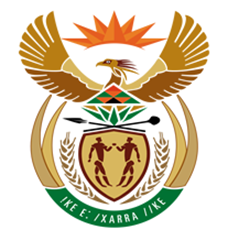 NATIONAL ASSEMBLYQUESTION FOR WRITTEN REPLYQUESTION NUMBER: 1436 [NW1578E]DATE OF PUBLICATION: 26 MAY 20171436.	Mrs M R Shinn (DA) to ask the Minister of Finance:(1)	Whether the National Treasury and / or the former Minister of Finance provided the Minister of Communications in March 2016 with a draft of the Report of PriceWaterhouseCoopers (PWC) into the investigation into the set-top box procurement process; (2)	has the National Treasury requested PWC to make further investigations into the process to complete the enquiry; if so, (a) when was this request made, (b) what further aspects of the process are being investigated and (c) by when will the final report be completed?								NW1578EREPLY:The National Treasury did provide the former Minister of Communications or the Department of Communication with the report into investigation into the set-top box procurement process.There was no additional request made to PWC to conduct any further investigation as the Department of Communication has not requested the National Treasury to facilitate such an investigation.No further aspects of the process are being investigated, currently.The final report will be completed subject to completion of criminal proceedings by law enforcement agencies.